English for First Year Students (Сивак О.Б., Ковальчук І.С.)To-do list (список завдань):P. 68 ex. 6 - Read and translate the text, write down new unfamiliar words.P. 69-71 ex. 7, 8, 10, 11, 12 P. 72 ex. 13 (in writing)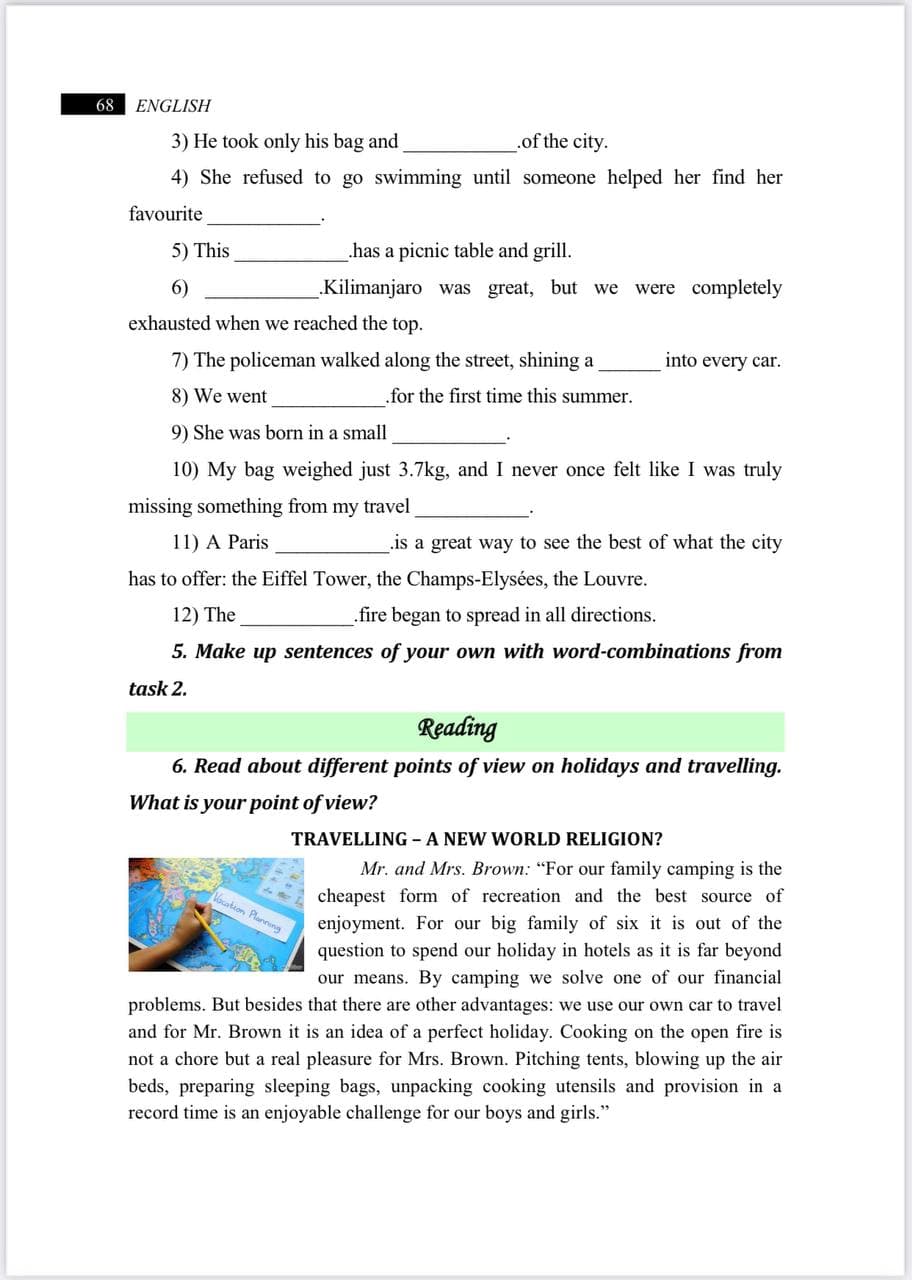 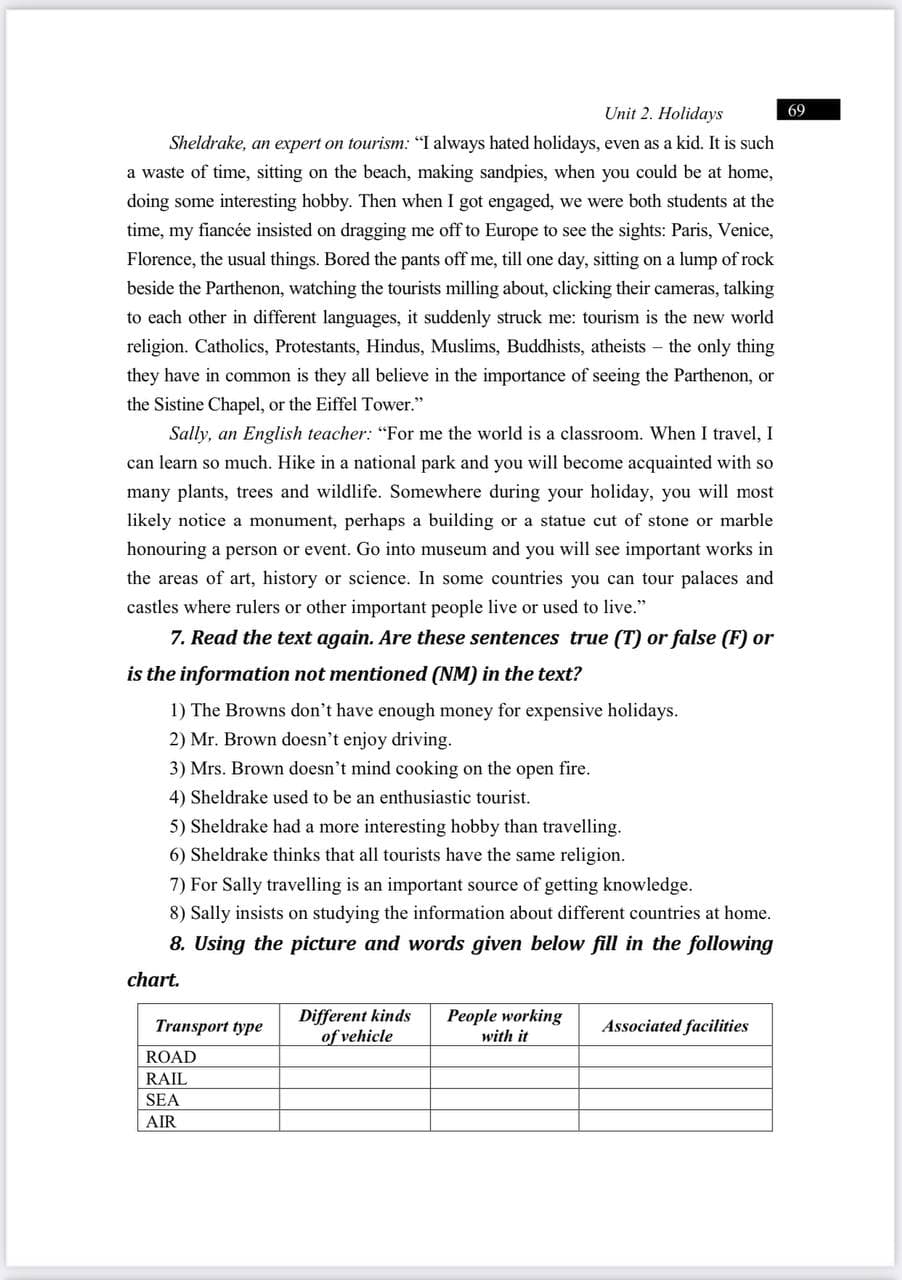 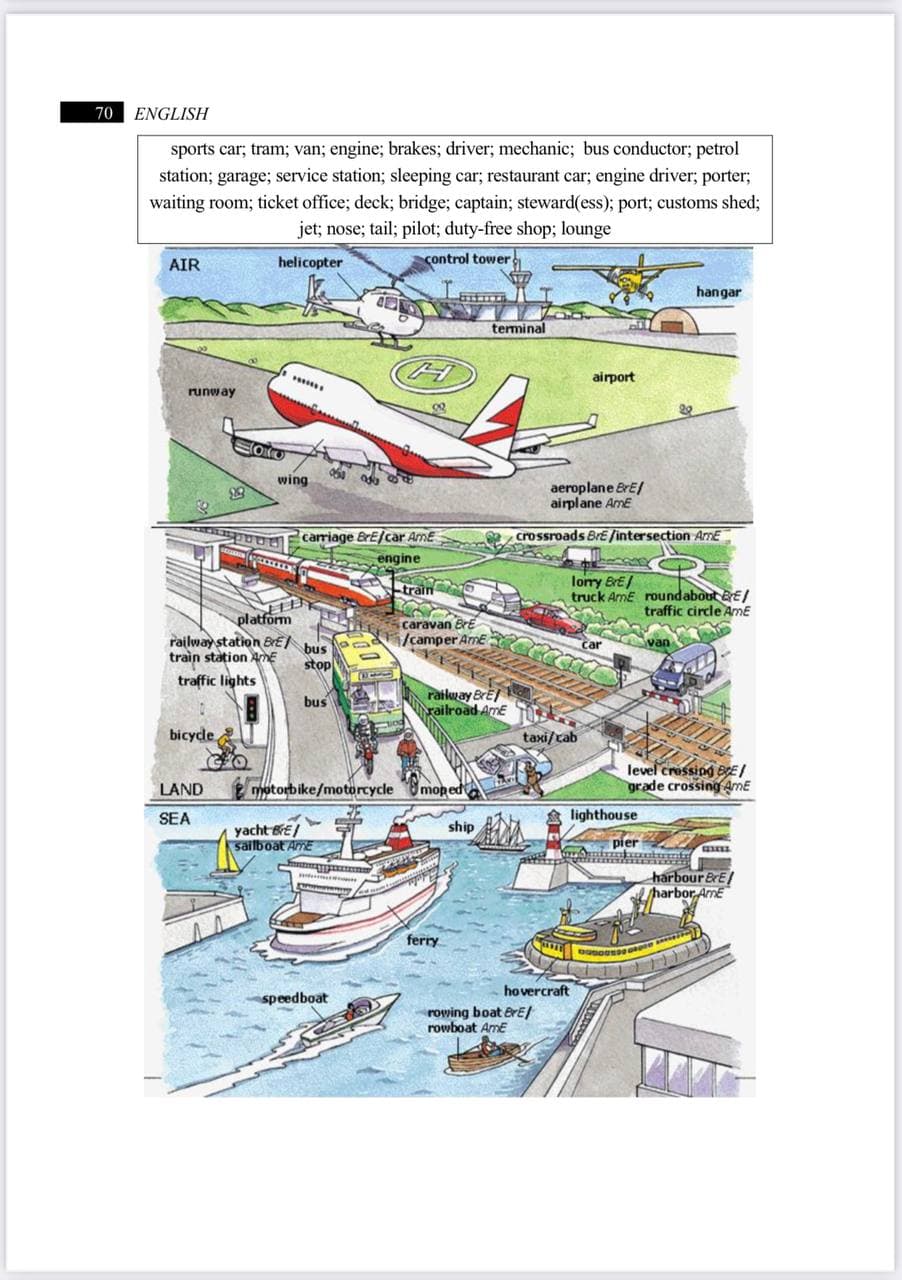 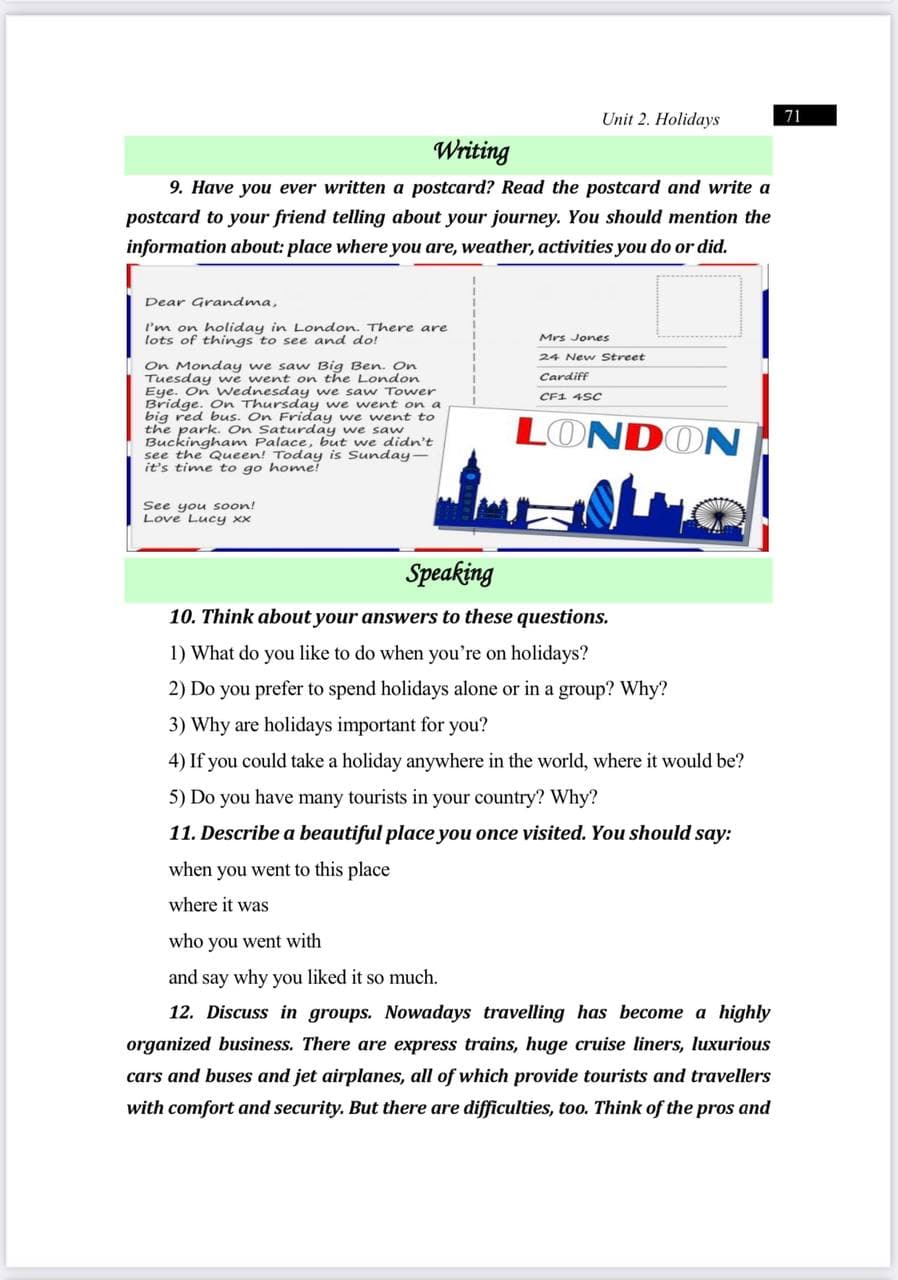 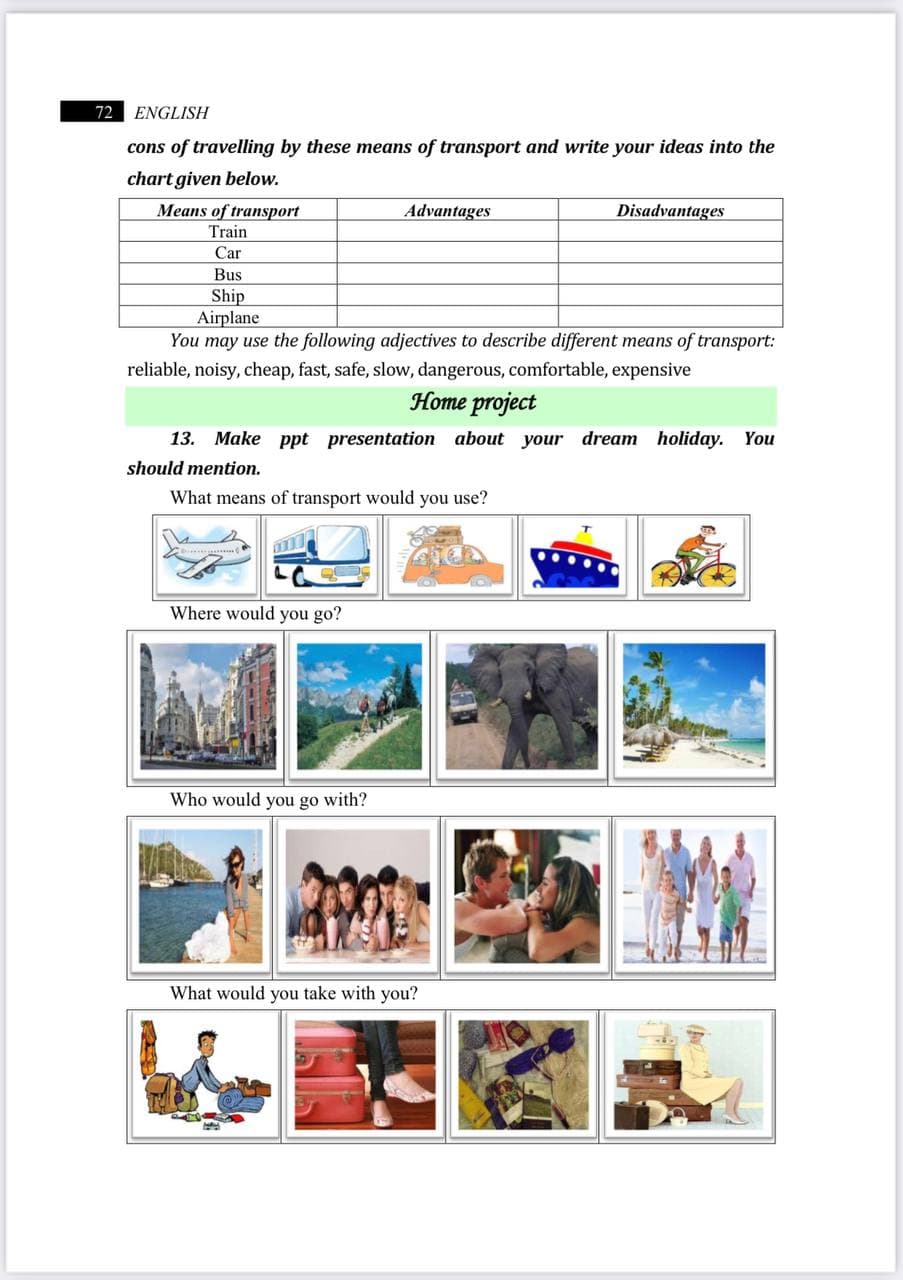 